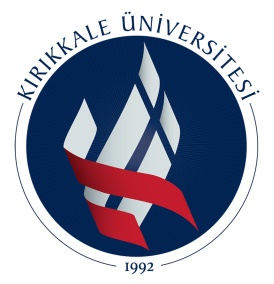 Kırıkkale Üniversitesi Müşteri Memnuniyeti Kalite PolitikasıEğitim-öğretim, araştırma-geliştirme ve topluma hizmet faaliyetlerinde müşteri şikâyetlerini ele almada şeffaflık, erişilebilirlik, objektiflik, gizlilik, hesap verebilirlik ilkeleri ile kurum, müşteri ve mevzuat şartlarına uygun olarak, müşteri odaklı bir yaklaşımla 10002 Müşteri Memnuniyeti Yönetim Sistemini kurmak ve sürekli iyileştirmektir.